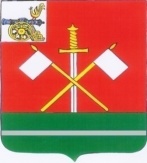 СМОЛЕНСКАЯ ОБЛАСТЬМОНАСТЫРЩИНСКИЙ РАЙОННЫЙ СОВЕТ ДЕПУТАТОВР Е Ш Е Н И Е    от  10 октября 2017 года                                                                            № 87                                                                                        Об утверждении Порядка оплаты труда руководителя, его заместителя муниципального бюджетного учреждения дополнительного образования «Монастырщинская детская школа искусств», находящегося на территории муниципального образования «Монастырщинский район» Смоленской области 	В соответствии с Уставом муниципального образования «Монастырщинский район» Смоленской области, постановлением Администрации Смоленской области от 29 декабря 2007 года № 490 «Об утверждении Порядка оплаты труда руководителей, их заместителей и главных бухгалтеров областных государственных образовательных учреждений и иных областных государственных учреждений (не являющихся образовательными учреждениями), осуществляющих деятельность в сфере образования» (в редакции постановлений Администрации Смоленской области от 19.12.2008 года  № 721, от 22.12.2010 года  № 808, от 31.01.2012 года № 54, от 26.09.  2013 года № 714, от 11.04. 2017года № 215), Монастырщинский районный Совет депутатов	РЕШИЛ:1. Признать утратившим силу решение Монастырщинского районного Совета депутатов четвертого созыва Смоленской области от 27. 07. 2010 года № 30 «Об утверждении Порядка оплаты труда руководящих  работников муниципального образовательного учреждения дополнительного образования детей «Детская школа искусств», осуществляющего деятельность в сфере образования, находящегося на территории муниципального образования «Монастырщинский район» Смоленской области».2. Утвердить прилагаемый Порядок оплаты труда руководителя, его заместителя муниципального бюджетного учреждения дополнительного образования «Монастырщинская детская школа искусств», находящегося на территории муниципального образования «Монастырщинский район» Смоленской области.         3. Настоящее решение вступает в силу с момента его подписания. Глава муниципального образования	               Председатель«Монастырщинский район»                            Монастырщинского районного Смоленской области                                        Совета депутатов                                         В.Б. Титов			                       П.А. Счастливый  Утвержденрешением Монастырщинского районного Совета депутатовот 10.10.2017 года   № 87ПОРЯДОКоплаты труда руководителя, его заместителя муниципального бюджетного учреждения дополнительного образования «Монастырщинская детская школа искусств», находящегося на территории муниципального образования «Монастырщинский район» Смоленской области1. Настоящий Порядок разработан в соответствии с Трудовым кодексом Российской Федерации, постановлением Администрации Смоленской области от 29 декабря 2007 года №490 «Об утверждении Порядка оплаты труда руководителей, их заместителей и главных бухгалтеров областных государственных образовательных учреждений и иных областных государственных учреждений (не являющихся образовательными учреждениями), осуществляющих деятельность в сфере образования» и устанавливает порядок определения заработной платы руководителя, его заместителя муниципального бюджетного учреждения дополнительного образования «Монастырщинская детская школа искусств», находящегося на территории муниципального образования «Монастырщинский район» Смоленской области.2. Оплата труда руководителя, его заместителя (далее также - руководящие работники) муниципального бюджетного учреждения дополнительного образования «Монастырщинская детская школа искусств», находящегося на территории муниципального образования «Монастырщинский район» Смоленской (далее также – бюджетное учреждение), состоит из должностного оклада, размер которого определяется в зависимости от образования, квалификации, специфики работы руководящего работника, компенсационных, стимулирующих и иных выплат.3. Для целей данного Порядка применяются следующие понятия и термины:- базовая единица - размер денежных средств, равный 2 280 рублей, используемый для расчета должностного оклада руководящих работников бюджетного учреждения и подлежащий индексации в порядке, определенном правовым актом Администрации муниципального образования «Монастырщинский район» Смоленской области;- базовый коэффициент - величина, зависящая от уровня образования руководящего работника бюджетного учреждения и применяемая для определения базового оклада;- базовый оклад - размер оплаты труда руководящего работника бюджетного учреждения, рассчитанный как произведение базовой единицы на базовый коэффициент;- повышающий коэффициент - величина, определяющая размер повышения базового оклада;- должностной оклад - гарантированный минимум оплаты труда руководящего работника бюджетного учреждения с учетом повышающих коэффициентов при соблюдении установленной трудовым законодательством Российской Федерации продолжительности рабочего времени.4. Размер должностного оклада зависит от величины базового оклада и размеров повышающих коэффициентов.5. Базовый оклад руководящего работника бюджетного учреждения рассчитывается по формуле:Бо = Б x К1, где:Бо - размер базового оклада руководящего работника бюджетного учреждения;Б - размер базовой единицы, равный 2 280 рублей;К1 - базовый коэффициент - коэффициент уровня образования руководящего работника бюджетного учреждения.6. Повышающие коэффициенты.Для определения должностного оклада руководящего работника бюджетного учреждения применяются следующие повышающие коэффициенты:коэффициент квалификации;коэффициент масштаба управления;коэффициент уровня управления;коэффициент стажа работы.Виды и размеры повышающих коэффициентов для расчета должностных окладов заместителя руководителя бюджетного учреждения определяются коллективным договором, локальным актом бюджетного учреждения.Виды и размеры повышающих коэффициентов для расчета должностного оклада руководителя бюджетного учреждения определяются нормативно-правовым актом, утвержденным Администрацией муниципального образования «Монастырщинский район» Смоленской области.7. Размер должностного оклада руководящего работника бюджетного учреждения рассчитывается по формуле: ДОрук = Бо  + Бо х К4 + Бо х К5 + Бо х К6 + Бо х К7, где:ДОрук - размер должностного оклада руководящего работника бюджетного учреждения;Бо - размер базового оклада;К4 - коэффициент квалификации;К5 - коэффициент масштаба управления;К6 - коэффициент уровня управления;        К7 - коэффициент стажа работы.8.  Коэффициент квалификации (К4).Коэффициент квалификации устанавливается при наличии у руководящих работников бюджетного учреждения квалификационной категории, ученой степени, почетного звания.Коэффициент квалификации при наличии у руководителя и заместителя руководителя бюджетного учреждения квалификационной категории устанавливается до окончания срока действия указанной категории.Повышающий коэффициент за наличие почетного звания применяется только при условии соответствия почетного звания профилю бюджетного учреждения.Размер коэффициента квалификации руководящих работников бюджетного учреждения устанавливается пунктом 12 настоящего Порядка.9. Коэффициент масштаба управления (К5).При определении коэффициента масштаба управления используются группы по оплате труда руководителей бюджетного учреждения, и объемные показатели деятельности муниципального бюджетного учреждения дополнительного образования «Монастырщинская детская школа искусств», осуществляющего деятельность в сфере образования, находящегося на территории муниципального образования «Монастырщинский район» Смоленской области, и порядок отнесения руководителей к группам по оплате труда, устанавливаемые в соответствии с приложением № 1 к настоящему Порядку.10. Коэффициент уровня управления (К6).Уровни управления приведены в таблице:11. Коэффициент стажа работы (К7).Коэффициент стажа работы устанавливается руководителю и заместителю руководителя бюджетного учреждения, которые утратили право на установление коэффициента квалификации в связи с окончанием срока действия квалификационной категории, а также вновь принятым на работу руководителю и заместителю руководителя бюджетного учреждения, которым коэффициент квалификации при наличии у них квалификационной категории ранее не устанавливался.В стаж работы руководителя и заместителя руководителей бюджетного учреждения засчитывается работа в должности руководителя и (или) заместителя руководителя бюджетного учреждения. Размер коэффициента стажа работы руководителя и заместителя руководителя бюджетного учреждения устанавливается в соответствии с пунктом 12 настоящего Порядка.12. Размер базовых и повышающих коэффициентов квалификации, масштаба и уровня управления, стажа работы для расчета должностных окладов руководящих работников муниципального бюджетного учреждения дополнительного образования «Монастырщинская детская школа искусств», находящегося на территории муниципального образования «Монастырщинский район» Смоленской области, устанавливается с соответствии с таблицей:13. Оплата труда за преподавательскую работу (учебную нагрузку) руководящим работникам бюджетного учреждения производится по должностным окладам (ставкам оплаты труда) педагогических работников.14. Руководящие работники бюджетного учреждения (за исключением заместителя  по административно-хозяйственной работе) являются педагогическими работниками.15. Руководящим работникам бюджетных учреждений устанавливаются компенсационные и стимулирующие выплаты:К компенсационным выплатам относятся доплаты за работу с вредными или опасными условиями труда.К стимулирующим выплатам относятся:- доплаты за выполнение обязанностей, не входящих в функциональные обязанности работника;- надбавки за сложность или напряженность выполняемой работы;- премии и вознаграждения.15.1. Размеры дополнительной оплаты за работу, не входящую в должностные обязанности, в том числе связанную с образовательным процессом, заместителю руководителя определяется коллективным договором, локальным актом бюджетного учреждения, а руководителю – нормативно-правовым актом  Администрации муниципального образования «Монастырщинский район» Смоленской области в пределах средств фонда оплаты труда, выделенного  учреждению в составе фонда оплаты труда.15.2. Надбавки за сложность или напряженность выполняемой работы, премии и вознаграждения.Порядок и условия выплат руководящим работникам премий и вознаграждений определяются положением о премировании, положением о материальном стимулировании или другим утверждаемым локальным  актом бюджетного учреждения по согласованию с собранием трудового коллектива или педагогическим советом.Премирование руководителя бюджетного учреждения осуществляется на основании нормативно-правового акта Администрации муниципального образования «Монастырщинский район» Смоленской области.Размеры надбавок заместителям руководителя устанавливаются приказом руководителя учреждения, а руководителю - нормативно-правовым актом Администрации муниципального образования «Монастырщинский район» Смоленской области.16. В случае если размер заработной платы руководящих работников бюджетного учреждения при введении условий оплаты труда в соответствии с настоящим Порядком оказывается меньше размера средней заработной платы, выплачиваемой ранее, таким работникам производится соответствующая доплата в размере, обеспечивающем установленный уровень средней заработной платы, до получения ими более высокой заработной платы в установленном порядке.Приложение № 1
к порядку оплаты труда руководителя, его заместителя муниципального бюджетного учреждения дополнительного образования «Монастырщинская детская школа искусств», находящегося на территории муниципального образования «Монастырщинский район» Смоленской областиОБЪЕМНЫЕ ПОКАЗАТЕЛИ деятельности муниципального бюджетного учреждения дополнительного образования «Монастырщинская детская школа искусств», находящегося на территории муниципального образования «Монастырщинский район» Смоленской области, и порядок отнесения его руководителя к группе по оплате труда
        1. Объемные показатели деятельности бюджетного учреждения (далее - объемные показатели):2. Бюджетное учреждение относятся к I, II, III или IV группам по оплате труда по сумме баллов, определенных в соответствии с объемными показателями  деятельности, приведенными в пункте 1 настоящего приложения, в соответствии с таблицей.3. Группа по оплате труда определяется учреждением  не чаще одного раза в год, на начало учебного года (сентябрь месяц), на основании суммы баллов, определенных в соответствии с объемными показателями деятельности учреждения, приведенными в пункте 1 настоящего приложения и документов, подтверждающих наличие указанных объемов работы бюджетного учреждения и утверждается соответствующим нормативно-правовым актом Администрации муниципального образования «Монастырщинский район» Смоленской области.4. При установлении группы по оплате труда бюджетного учреждения контингент обучающихся определяется по списочному составу на 1 сентября.5. В муниципальном бюджетном учреждении дополнительного образования «Монастырщинская детская школа искусств» в списочном составе обучающихся занимающиеся в нескольких кружках, секциях, группах, учитываются один раз.6. При наличии других показателей, не предусмотренных в пункте 1 настоящего приложения, но значительно увеличивающих объем и сложность работы  учреждения, суммарное количество баллов может быть увеличено за каждый дополнительный показатель до 20 баллов.Приложение № 2
к порядку оплаты труда руководителя, его заместителя муниципального бюджетного учреждения дополнительного образования «Монастырщинская детская школа искусств», находящегося на территории муниципального образования «Монастырщинский район» Смоленской областиКВАЛИФИКАЦИОННЫЕ ХАРАКТЕРИСТИКИ (требования) по должностям руководящих работников муниципального бюджетного учреждения дополнительного образования «Монастырщинская детская школа искусств», находящегося на территории муниципального образования «Монастырщинский район» Смоленской области
1. Руководитель (директор, начальник, заведующий)1.1. Должностные обязанности. Осуществляет руководство бюджетным учреждением в соответствии с его уставом и законодательством Российской Федерации. Обеспечивает системную образовательную (учебно-воспитательную) и административно-хозяйственную (производственную) работу учреждения. Определяет стратегию, цели и задачи развития учреждения, принимает решения о программном планировании его работы. Совместно с советом учреждения  осуществляет разработку, утверждение и внедрение программ развития учреждения, учебных планов, курсов, дисциплин, годовых календарных учебных графиков, устава и правил внутреннего распорядка учреждения и др. Определяет структуру управления учреждением, штатное расписание.Решает научные, учебно-методические, административные, финансовые, хозяйственные и иные вопросы. Планирует, координирует и контролирует работу  педагогических и других работников учреждения. Осуществляет подбор и расстановку педагогических кадров. Определяет должностные обязанности работников, создает условия для повышения их профессионального мастерства. Поощряет и стимулирует творческую инициативу работников, поддерживает благоприятный морально-психологический климат в коллективе. Формирует контингенты обучающихся, обеспечивает их социальную защиту. Обеспечивает эффективное взаимодействие и сотрудничество с органами местного самоуправления, предприятиями и организациями, общественностью, родителями (лицами, их заменяющими). Обеспечивает рациональное использование бюджетных ассигнований, а также средств, поступающих из других источников. Представляет бюджетное учреждение в государственных, муниципальных, общественных и иных органах, учреждениях. Обеспечивает учет, сохранность и пополнение учебно-материальной базы, соблюдение правил санитарно-гигиенического режима и охраны труда, учет и хранение документации. Несет ответственность за реализацию программ дополнительного образования в соответствии с учебным планом и графиком учебного процесса, жизнь и здоровье, соблюдение прав и свобод обучающихся и работников учреждения во время образовательного процесса в установленном законодательством Российской Федерации порядке.1.2. Должен знать: Конституцию Российской Федерации; законы Российской Федерации, решения Правительства Российской Федерации и органов местного самоуправления по вопросам дополнительного образования и воспитания обучающихся; Конвенцию о правах ребенка; педагогику, педагогическую психологию, достижения современной психолого-педагогической науки и практики; психологию личности и дифференциальную психологию; основы физиологии, гигиены; теорию и методы управления образовательными системами; основы экономики, права, социологии; организацию финансово-хозяйственной деятельности учреждения; административное, трудовое и хозяйственное законодательство; правила и нормы охраны труда, техники безопасности и противопожарной защиты.1.3. Требования к квалификации. Высшее профессиональное образование, стаж работы не менее 5 лет на педагогических или руководящих должностях, наличие высшей или первой квалификационной категории.2. Заместитель руководителя (директора, начальника, заведующего)2.1. Должностные обязанности. Организует текущее и перспективное планирование деятельности педагогического коллектива. Координирует работу преподавателей по выполнению учебных планов и программ, а также разработку необходимой учебно-методической документации. Осуществляет контроль за качеством образовательного и воспитательного процессов и объективностью оценки результатов образовательной подготовки обучающихся. Координирует взаимодействие между представителями педагогической науки и практики. Организует просветительскую работу для родителей. Оказывает помощь педагогическим работникам в освоении и разработке инновационных программ и технологий. Организует учебно-воспитательную работу. Осуществляет контроль за учебной нагрузкой обучающихся (воспитанников). Составляет расписание учебных занятий и других видов учебной деятельности. Обеспечивает своевременное составление установленной отчетной документации. Осуществляет комплектование и принимает меры по сохранению контингента обучающихся в кружках и т.п. Участвует в подборе и расстановке педагогических кадров, организует повышение их квалификации и профессионального мастерства. Вносит предложения по совершенствованию образовательного процесса. Принимает меры по оснащению кабинетов современным оборудованием, наглядными пособиями и техническими средствами обучения, пополнению кабинетов учебно-методической и художественной литературой, журналами и газетами. 2.2. Должен знать: Конституцию Российской Федерации; законы Российской Федерации, решения Правительства Российской Федерации и органов местного самоуправления по вопросам дополнительного образования и воспитания обучающихся; Конвенцию о правах ребенка; педагогику, педагогическую психологию, достижения современной психолого-педагогической науки и практики; основы физиологии, гигиены; теорию и методы управления образовательными системами; основы экономики, права, социологии; организацию финансово-хозяйственной деятельности учреждения; административное, трудовое и хозяйственное законодательство; правила и нормы охраны труда, техники безопасности и противопожарной защиты.2.3. Требования к квалификации. Высшее профессиональное образование, стаж работы не менее 5 лет на педагогических или руководящих должностях, наличие высшей или первой квалификационной категории.Уровень управленияНаименование должностиРуководитель 1-го уровняруководитель (директор, начальник, заведующий)Руководитель 2-го уровнязаместитель руководителя (директора, начальника, заведующего)N
п/пНаименование
коэффициентаОснование для повышения базовой единицы или базового окладаРазмер базового коэффициентаРазмер повышающих коэффициентов123451.Коэффициент уровня образованиявысшее профессиональное образование
среднее профессиональное образование1,5
1,3-
-2.Коэффициент квалификацииналичие квалификационной категории:
высшая категория
первая категория
наличие ученой степени:
доктор наук
кандидат наук
Наличие почетного звания Российской Федерации, СССР: "Народный..."
"Заслуженный.."
"Мастер спорта международного класса.."0,3
0,2
0,4
0,35
0,4
0,3
0,33.Коэффициент масштаба управленияI группа по оплате труда
I уровень - руководитель
II уровень - заместитель руководителя, 
II группа по оплате труда
I уровень - руководитель
II уровень - заместитель руководителя, III группа по оплате труда
I уровень - руководитель
II уровень - заместитель руководителя, 
IV группа по оплате труда
I уровень - руководитель
II уровень - заместитель руководителя0,6
0,4
0,4
0,2

0,35
0,150.30.14.Коэффициент уровня управленияI уровень - руководитель
II уровень - заместитель руководителя0,5
0,35.Коэффициент стажа работыдо 5 лет
5 и более лет0,2
0,3N
п/пНаименование объемных показателейУсловия деятельности областного учрежденияКоличество
баллов12341.Численность обучающихся общеобразовательных музыкальных, художественных школах и школах искусств.из расчета за каждого обучающегося 0,52.Численность работников в областном учрежденииза каждого работника
дополнительно за каждого работника, имеющего:
первую квалификационную категорию
высшую квалификационную категорию1
0,5
13.Наличие собственной котельнойза каждый виддо 204.Наличие оборудованных и используемых в  учреждении помещений для разных видов активной деятельностиза каждый виддо 155.Специализации(профили учебного заведения)за каждый виддо 20  6.Подготовка выпускников в ВУЗ, среднее специальные  учебные заведения культуры.за каждого поступающего в ВУЗ или среднее специальное учебное заведениедо 20 7.Наличие стипендиатовза каждого стипендиатадо 20 8.Стабильность творческих коллективовза каждый коллективдо 20 9.Наличие музыкальных инструментовза каждый виддо 20 10.Наличие  оборудованного хранилища метод. фонда литературы, аудио- аппаратуры, фонохрестоматий, муз. инструментов, костюмернаяза каждый виддо 20 11.Наличие технических средств обученияза каждый виддо 20 N
п/пНаименование областных учрежденийГруппа по оплате труда, к которой областное учреждение относится по сумме балловГруппа по оплате труда, к которой областное учреждение относится по сумме балловГруппа по оплате труда, к которой областное учреждение относится по сумме балловГруппа по оплате труда, к которой областное учреждение относится по сумме балловN
п/пНаименование областных учрежденийI группаII группаIII группаIV группа1234561.Бюджетные учреждения дополнительного образования детейсвыше
500до
500до
350до
200